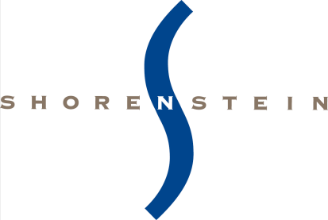 Tenant Move-In Form
Please complete this form 2-3 week prior to the move in date.			Tenant Company General Information:	
Tenant Company General Information:	
Tenant Company General Information:	
Company Name:Building:Floor:Suite:Main Number:Move-In/Mover Information:Date and time of Move:Moving Company Information:Contact Name oversee the move in:Contact Number overseeing the move in:
Is afterhours HVAC required for the move in: Keys:Please indicate the number of keys you will require. 
Keys:Please indicate the number of keys you will require. 
Keys:Please indicate the number of keys you will require. 
Suite KeysPrivate Office Keys (if Applicable)Mailbox Keys:Signage Information
Please submit all requests for non-building standard signage in writing to the Property Management Office for approval. Please enter information below exactly how you would like the name to appear on signage.Signage Information
Please submit all requests for non-building standard signage in writing to the Property Management Office for approval. Please enter information below exactly how you would like the name to appear on signage.Signage Information
Please submit all requests for non-building standard signage in writing to the Property Management Office for approval. Please enter information below exactly how you would like the name to appear on signage.Main Lobby Directory:Elevator Lobby (If Different): Suite Sign (If Different):2601 Elliott(206) 770-0180
2601elliott@shorenstein.com 